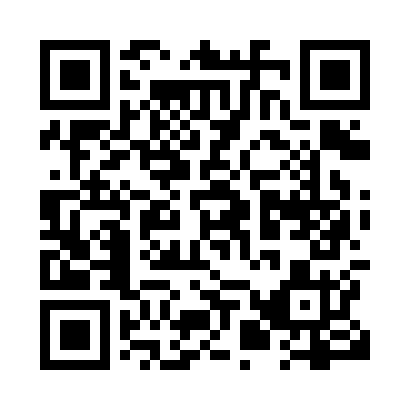 Prayer times for Wabash, Ontario, CanadaMon 1 Jul 2024 - Wed 31 Jul 2024High Latitude Method: Angle Based RulePrayer Calculation Method: Islamic Society of North AmericaAsar Calculation Method: HanafiPrayer times provided by https://www.salahtimes.comDateDayFajrSunriseDhuhrAsrMaghribIsha1Mon4:105:551:326:499:1010:552Tue4:115:551:336:499:0910:543Wed4:115:561:336:499:0910:544Thu4:125:571:336:499:0910:535Fri4:135:571:336:499:0910:526Sat4:145:581:336:499:0810:527Sun4:155:591:336:499:0810:518Mon4:165:591:346:499:0810:509Tue4:176:001:346:499:0710:5010Wed4:186:011:346:499:0710:4911Thu4:196:021:346:489:0610:4812Fri4:216:021:346:489:0610:4713Sat4:226:031:346:489:0510:4614Sun4:236:041:346:489:0410:4515Mon4:246:051:346:479:0410:4416Tue4:266:061:346:479:0310:4317Wed4:276:061:356:479:0210:4218Thu4:286:071:356:469:0110:4019Fri4:296:081:356:469:0110:3920Sat4:316:091:356:459:0010:3821Sun4:326:101:356:458:5910:3722Mon4:346:111:356:458:5810:3523Tue4:356:121:356:448:5710:3424Wed4:366:131:356:448:5610:3325Thu4:386:141:356:438:5510:3126Fri4:396:151:356:428:5410:3027Sat4:416:161:356:428:5310:2828Sun4:426:171:356:418:5210:2729Mon4:446:181:356:418:5110:2530Tue4:456:191:356:408:5010:2431Wed4:476:201:356:398:4910:22